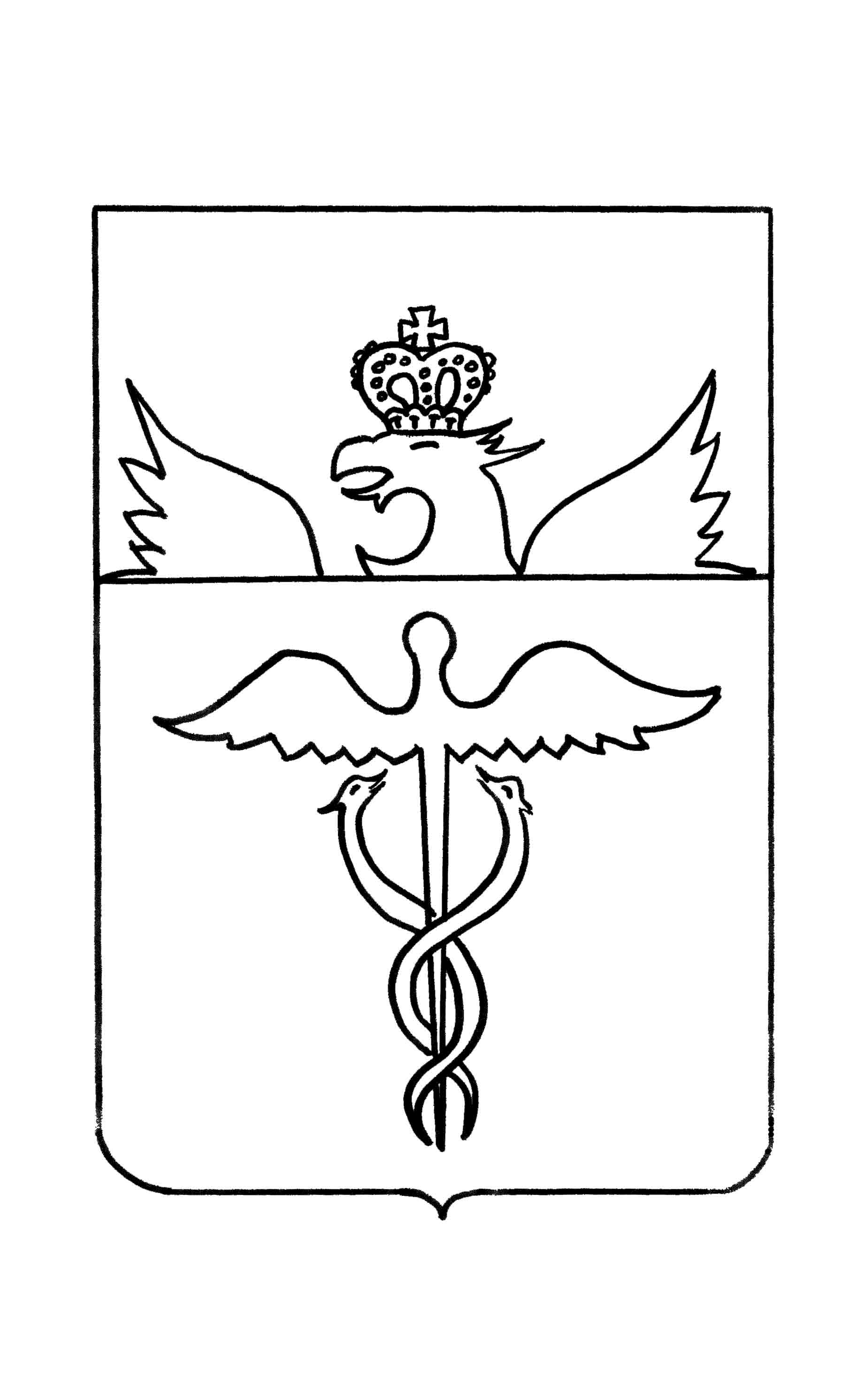 Совет народных депутатовГвазденского сельского поселенияБутурлиновского муниципального районаВоронежской областиРЕШЕНИЕ  от 05 мая 2017 г                                                                              № 5с.ГваздаО закреплении улиц и утверждении графика личного приема граждандепутатами Гвазденского сельского поселения        В соответствии со ст.34 Регламента Совета народных депутатов Гвазденского сельского поселения Бутурлиновского муниципального района, принятого решением Совета народных депутатов Гвазденского сельского поселения Бутурлиновского муниципального района от 25 сентября  2015 г. № 06, Совет народных депутатов Гвазденского сельского поселения Бутурлиновского муниципального района РЕШИЛ:1. Закрепить за депутатами Совета народных депутатов Гвазденского  сельского поселения улицы Гвазденского сельского поселения, согласно приложению № 1  к настоящему решению.2. Утвердить график приема граждан по личным вопросам депутатами Совета народных депутатов Гвазденского сельского поселения согласно приложению № 2 к настоящему решению. 3. Настоящее решение подлежит официальному опубликованию в Вестнике муниципальных правовых актов Гвазденского сельского поселения.Глава Гвазденского сельского поселения                               В.И.СолодухинаПриложение № 1к решению Совета народных депутатовГвазденского сельского поселенияот  05 мая 2017г  № 74Улицы, закрепленные за депутатами Совета народных депутатов Гвазденского сельского поселенияГлава Гвазденского сельского поселения                            В.И.СолодухинаПриложение № 2к решению Совета народных депутатовГвазденского  сельского поселенияот  05 мая  2017 года  № 74ГРАФИК ПРИЕМА ГРАЖДАН ПО ЛИЧНЫМ ВОПРОСАМ ДЕПУТАТАМИ СОВЕТА НАРОДНЫХ ДЕПУТАТОВ ГВАЗДЕНСКОГО СЕЛЬСКОГО ПОСЕЛЕНИЯГлава Гвазденского сельского поселения                            В.И.Солодухина  № п/пФамилия, имя, отчество депутатаНаименование улицы1.Чекрыгин Николай  Николаевич Ул.Дружба, ул.Калинина от дома №1 до дома № 81 и от дома № 29 до дома № 842.Богданова Людмила Михайловна ул.Красный уголок, ул.Центральная от дома № 1 до дома № 255 и от дома № 8 до дома № 2003.Банов Николай Петрович Ул.Ленина, ул.Подлесная, ул.Корабельное лесничество4.ХраповАлексей ВикторовичУл.Комарова, ул.1Мая, ул.Коммунаров, ул.Садовая, ул.Пчелка5.СергееваНаталья Сергеевнаул.Кузнечная, ул.Степана Разина, ул.Большой Котлас, ул.Малый Котлас6.ХраповаНина Викторовнаул.Центральная от дома № 257а до дома № 349 и от дома № 200 до дома № 2387.ГусевМихаил Ивановичул.Луговая, ул.Трудовая, ул.Степная, ул.Надречная, ул.Заливная8.ВарфоломееваТамара Ивановнаул.Молодежная, ул.Ивана Бочарникова, ул.Гоголя9.ЗапорожецИван Владимировичул.Новая, ул.Калинина от дома 83 до дома №199 и от дома №86 до дома № 220а10.Карпов Сергей Иванович ул.Фрунзе, ул.Пионерская.№ п/пФамилия, имя, отчество депутатаВремя приемаМесто приема1.ХраповАлексей Викторович 1-понедельник каждого месяцас 15до 17час2.Богданова Людмила Михайловна 2- пятница каждого месяцас 15до 17час3.               ЗапорожецИван Владимирович2- понедельник каждого месяцас 15до 17час4.Банов Николай Петрович 3- понедельник каждого месяцас 15до 17час5.               Чекрыгин Николай  Николаевич1- пятница каждого месяцас 15до 17час6.ВарфоломееваТамара Ивановна2- вторник каждого месяцас 15до 17час7.ГусевМихаил Иванович4- пятница каждого месяцас 15до 17час8.ХраповаНина Викторовна3- пятница каждого месяцас 15до 17час9.Карпов Сергей Иванович 3- вторник каждого месяцас 15до 17час10.                    СергееваНаталья Сергеевна4- понедельник каждого месяцас 15до 17час